ASVÖ Vorarlberger Sportverband
Markus-Sittikus-Strasse 5
A-6845 Hohenems
Tel.  +43 (0)5576 / 74992 - 0
Mail: office@vsv.at
Home: www.vsv.at 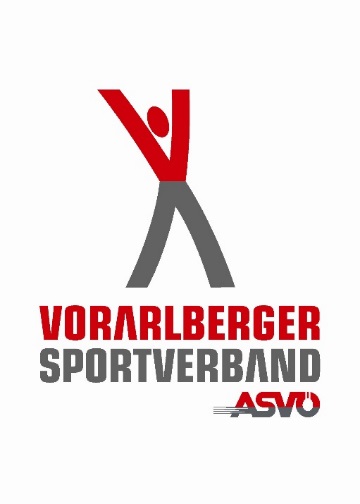 ASVÖ – Landesmeisterschaft SommerHerren, Damen, Mixed Austragungsort: 	      Stocksporthalle GötzisAusrichter:	ESC Götzis  Veranstalter:	ASVÖ VorarlbergTermin:	Freitag 21.04.2023  	Startnummerausgabe:  17:30 Uhr			Beginn:	 18:00 UhrWettbewerb:	nach IER und ISPO,  	Bis 5 Mannschaften Doppelrunde,  ab 6 Mannschaften 	1 Runde; Max. 10 Mannschaften;Teilnehmer:	Startberechtigt sind nur Vorarlberger ASVÖ Vereine und Spieler mit gültigem Spielerpass, pro Mannschaft (5 Spieler). Es können auch mehrere Mannschaften gemeldet werden.Startgeld:	€ 35.- Meldung:	bis spätestens 17.04.2023 schriftlich.Kontakt:	Heribert Pernutsch	Handy +43/677/62329864	harry67@hotmail.chWettkampfleiter:	Pernutsch Heribert Schiedsrichter:	Wird vor Ort bekannt gegebenSiegerehrung:	Nach dem Turnier direkt am Platz  Der Sieger:	Die beste Herrenmannschaft qualifiziert sich für die Bundesmeisterschaft im Sommer 2023Hinweis:	Für Unfälle und Sachschäden jeder Art übernimmt der Veranstalter keine Haftung. WICHTIG:                      NUR VEREINE DIE AN DER ASVÖ LANDESMEISTERSCHAFT TEILNEHEMEN ERHALTEN DIE FACHSPARTENFÖRDERUNG!Wir freuen uns auf Eure Meldung, wünschen eine gute Anreise, einen angenehmen Aufenthalt und viel sportlichen Erfolg.  Der ASVÖ-Landesfachwart Stocksport Heribert Pernutsch